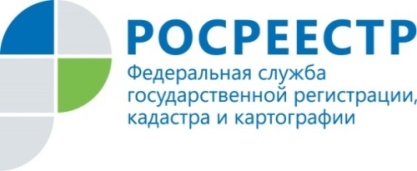 Пресс-релизРейтинг кадастровых инженеров Росреестра Татарстана поможет сделать правильный выборПодготовлен  очередной рейтинг кадастровых инженеров, осуществляющих свою деятельность на территории республики, за июль текущего года.  Росреестр Татарстана рекомендует с ним  ознакомиться перед заключением договора на выполнение кадастровых работ. Оценка эффективности кадастровых инженеров формируется исходя из качества подготовки документов и количества принятых положительных и отрицательных решений при постановке объектов недвижимости на кадастровый учет. Благодаря этому граждане заочно могут составить представление о результатах профессиональной деятельности специалиста и снизить свои риски. Рейтинг размещен  на официальном сайте Росреестра Татарстана rosreestr.tatarstan.ru, во вкладке «Выбери кадастрового инженера».По итогам деятельности кадастровых инженеров за июль 2020 года в зону с наибольшим количеством решений о приостановлении государственного кадастрового учета попало 47 кадастровых инженеров (более 35% решений о приостановлении), с наилучшими показателями в рейтинге оказалось 219  кадастровых инженеров (менее 18 % решений о приостановлении).Основными ошибками, допущенными кадастровыми инженерами при составлении межевого плана, являются: отсутствие полных сведений о кадастровом инженере, а именно о номере и дате заключения договора на выполнение кадастровых работ, о номере регистрации в государственном реестре лиц, осуществляющих кадастровую деятельность. В межевом плане не указываются минимальные и максимальные размеры, соответствующие виду разрешенного использования земельного участка. В графической части межевого плана не отображены границы всех смежных земельных участков. Также мониторинг показал, что нередко кадастровыми инженерами не приводится либо указывается не полный перечень объектов недвижимости, расположенных в границах земельного участка, в отношении которого подготовлен межевой план; адрес объекта недвижимости указывается не в соответствии со сведениями и структурой, содержащимися в федеральной информационной адресной системе, и т.д.С целью уменьшения количества приостановлений и отказов при постановке недвижимости на кадастровый учет, Управлением Росреестра по Республике Татарстан на постоянной основе проводятся рабочие совещания и семинары с кадастровыми инженерами, на которых в том числе обсуждаются проблемные вопросы по государственному кадастровому учету, а также осуществляется активное взаимодействие с саморегулируемой организацией кадастровых инженеров. При выявлении недочетов  государственные регистраторы Росреестра Татарстана оповещают кадастровых инженеров о необходимости своевременного исправления ошибок, препятствующих постановке объекта недвижимости на кадастровый учет, и тем самым защищают заказчиков кадастровых работ от негативных последствий – потери времени и денег.  К сведению Заказчики, недовольные качеством работы конкретного кадастрового инженера, могут высказать свои замечания в СРО «Ассоциация кадастровых инженеров Поволжья» по тел. +7 (843) 291-05-10. Здесь всегда открыты к общению и готовы помочь в решении возникших проблем. Контакты для СМИПресс-служба Росреестра Татарстана+8 843 255 25 10